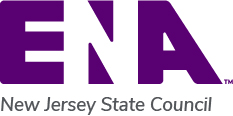 2019 Delegate Application for General Assembly*I verify that the above information is correct. I understand the roles and responsibilities of a delegate and/or alternate in ENA General Assembly. Failure to comply with the above responsibilities will affect eligibility for reimbursement.*Applicant Signature:	Date: 	Approved by Chapter President: 	Date:  	Approved by State President: 	Date:  	APPLICATIONS MUST BE RECEIVED BY STATE COUNCIL PRESIDENT BY: June 01, 2019.Name:Member ID:Member ID:Member ID:Member ID:Member ID:Address:Cell Phone:Cell Phone:Cell Phone:Cell Phone:Cell Phone:City:Alt Phone:Alt Phone:Alt Phone:Alt Phone:Alt Phone:Email:SSN:SSN:SSN:SSN:SSN:Check appropriate box(s)Check appropriate box(s)PresidentPresidentPresidentPresidentPresidentPresidentPresidentPresidentPresidentPresidentPresidentPresidentPresidentPresidentPresidentPresidentPresidentPresidentPresidentPresidentPresidentChapter:Chapter:NorthernNorthernNorthernNorthernNorthernWest CentralWest CentralWest CentralWest CentralJersey ShoreJersey ShoreJersey ShoreJersey ShoreJersey ShoreJersey ShoreSouthernSouthernPresidentP-ElectP-PresidentP-PresidentTreasurerTreasurerTreasurerTreasurerTreasurerSecretarySecretarySecretaryECC ChairQUALIFICATIONS:YESNOCurrent active membership in ENA.Attended 50% of all scheduled meetings of State Council.Attended 50% of all scheduled meetings of Chapter.Served in an elected position at the Local, State, or National level during the past three years:Served in an appointed position at the Local, State, or National level during the past three years: (please specify)   ECC Program CommitteeParticipation in at least one (1) of the following activities related to emergency nursing since theprevious General Assembly: (list what you did)Participation in at least one (1) of the following activities related to emergency nursing since theprevious General Assembly: (list what you did)Participation in at least one (1) of the following activities related to emergency nursing since theprevious General Assembly: (list what you did)Lecturer (other than that which is required by job): (list) TNCC/ENPCProjects (public education, chapter fund-raising, etc.): (list)Research in emergency nursing: (list)Publish on topics t emergency care: (list)Chapter delegate to last ECC Annual MeetingOther activities:(list)             Interested in being mentored as a delegate